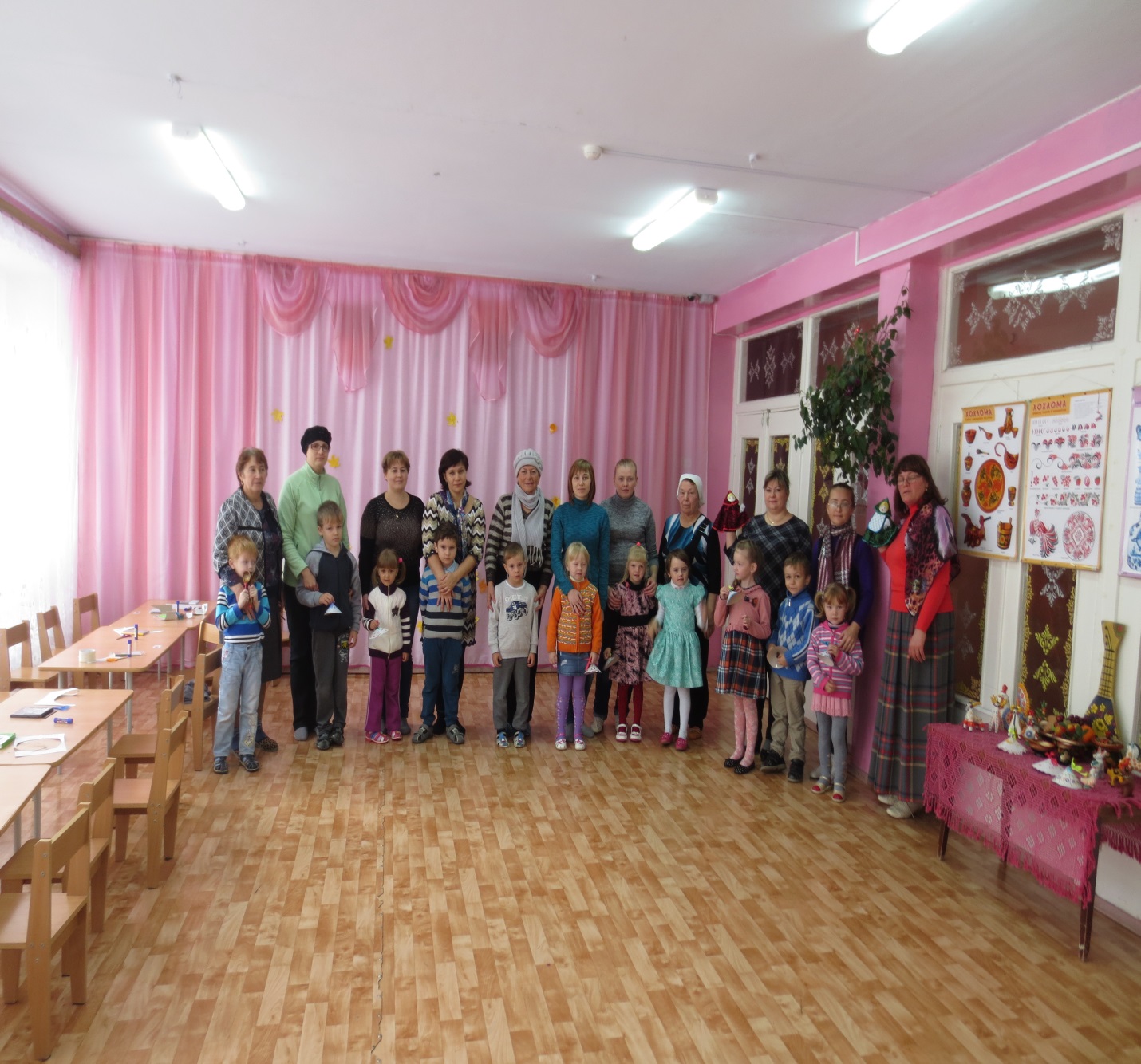 Мастер класс для детей старшего дошкольного возраста:«Мастерами славится земля.»Цели и задачи :-Воспитывать уважение, и пробуждать интерес к труду народных мастеров, создающих красивые вещи; -Вызвать у детей положительный эмоциональный отклик от встречи с прекрасным;-Обобщить имеющиеся знания народных промыслов России ;-приобщить детей к народным промыслам через собственные работы  ( слушая русскую народную музыку а также музицируя.)Оборудование : изделия народных промыслов ( Хохлома, гжель , дымка )Аудиозапись русских народных мелодий . Предварительная работа : беседа о народных промыслах,  разучивание стихов , танцы с куклами, игры.Ход : Муз.рук. -  Ребята, посмотрите, какая необычная обстановка сегодня в группе . сегодня здесь открывается выставка народных промыслов . издавна доброй славой пользовались хорошие умельцы. Про таких мастеров говорили : « Мастер на все руки». Славно трудились люди на Руси. А , как умели веселиться, плясать после работы ! «Сделал дело, гуляй смело !» а знаете ли вы , изделия народных мастеров ? Сможете ли вы, мне помочь представить экспонаты нашей выставки? - Чтож давайте, по порядку, загадаю вам  загадки !-веселая белая глина Кружочки, полоски на ней .Козлы и барашки смешные,Табун разноцветных коней .Кормилице и водоноски,И всадники и ребятня,Собачки гусары и рыбы…А ну , назовите меня.Дети: (Дымковская игрушка )- Ребята а почему эти игрушки, называют дымковскими ?  Что вы знаете о них ? Кого обычно лепят дымковские мастера ? Какие цвета используют мастера ? ( Ответы детей )-Следующая загадка - Снежно – белая посуда,Расскажи-ка, ты откуда ?Видно с Севера пришла,И цветами расцвела !Голубыми , синими,Нежными , красивыми.Дети : ( Гжель )-Скажите дети, гжельские мастера только посуду делали, или еще что то ? (ответы детей )- Много лет назад, возник Хохломской промысел. Золотой фаской расписывали деревянную посуду, покрывали её льняным маслом, прогревали в печи, и масляная пленка превращалась в золотистый лак, отвозили эту посуду в большое село Хохлома на продажу, по названию этого села стали её называть Хохломской . А элементы этой росписи вы мне сами назовите . -Дети ( травинки, капельки , завитки, ягодки, листочки.) 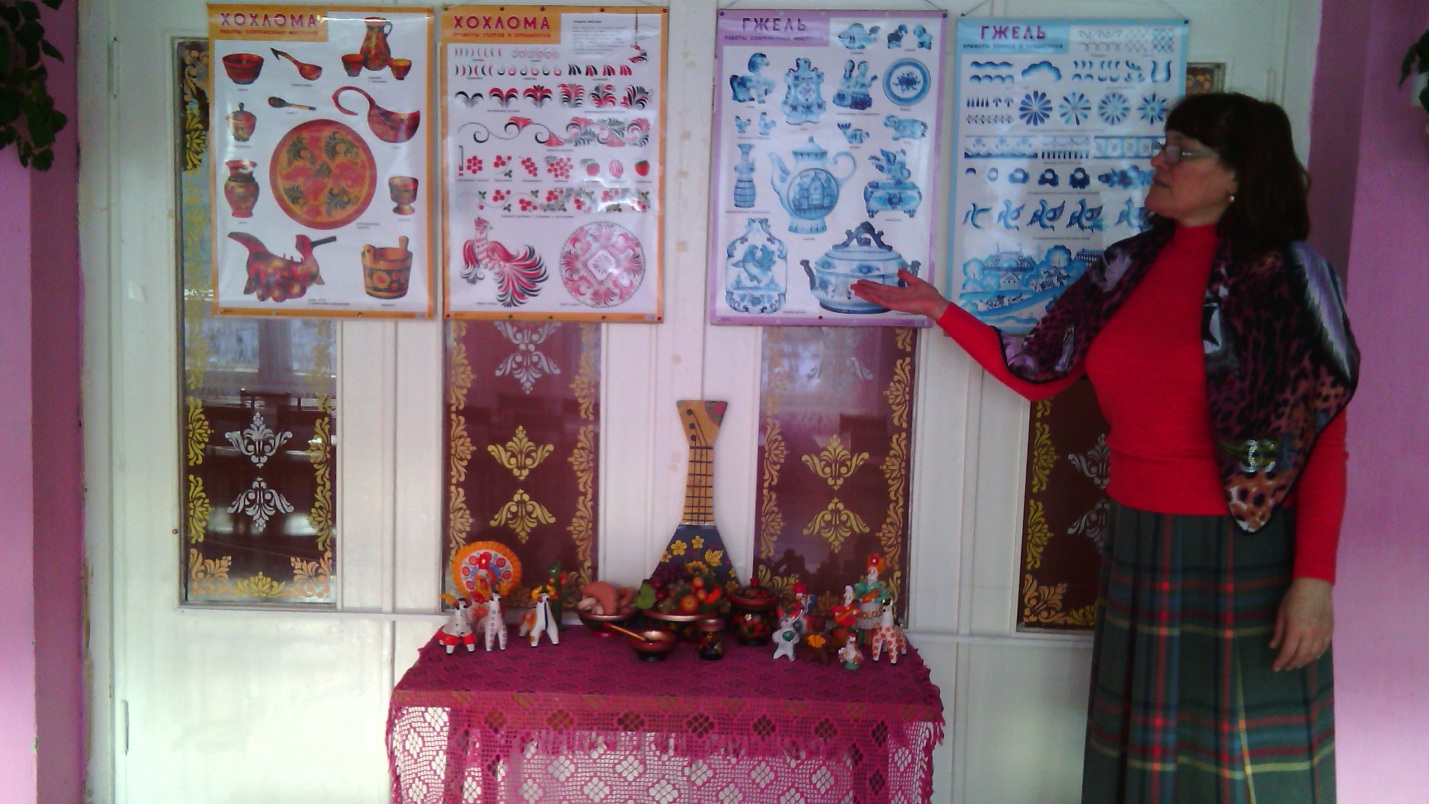 -До чего же веселая эта хохлома, а что же это за чудо ? (Обращает внимание на куколку Маринку из варежечного театра )- Кто сегодня у нас в гостях ребятишки ?Дети ( куколка желанница , а зовут её Маринка )- Почему  куколку Маринку, называют желанницей ? Потому, что она может исполнить любое ваше желание ! (Муз. Рук. Одевают куклу на руку, и говорит от лица куклы )- Я кукла, рукотворная,Веселая задорная.Загадывай скорей желание,Чтоб получить умение и знание.Я кукла не простая,Я очень много знаю.Как только ты меня возьмёшьВ край чудесный попадешь.Здесь льются чудные мотивыПрекрасных красок переливы,Устроить можно представление,Что , люди будут в удивлении.Муз.рук.-  Захотите поиграть, кукла Маринка с вами поиграет. - Захотите станцевать, она с вами танцевать будет, да не одна, а со своими сестричками, ( Детям предлагается назвать росписи на фартучках у кукол) 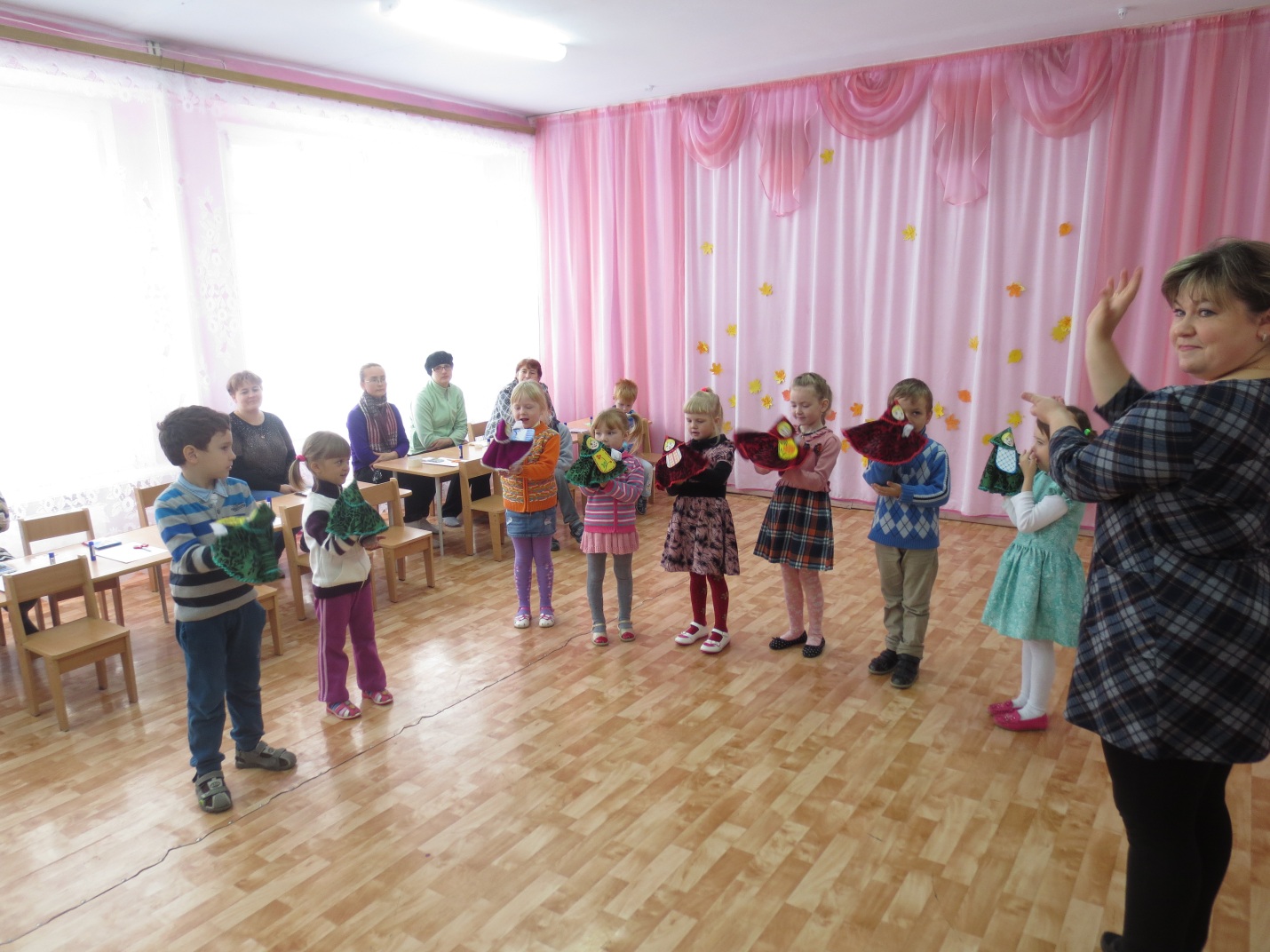 Дети читают стихи.1реб. – раз ягодка , два ягодка,Листок, штришок, оживка.И вот уже рождаетсяСамо царица росписи.Сама царица росписей народных – хохлома.2реб.- Сине- белая палитра И фарфора чашек трельЭту милую посуду,Нам подарить роспись – Гжель.3реб. – эту игрушку украсить не сложно,Но, как она радует глаз.Игрушка из дымкового,Свистульки, лошадки.В детстве плохо без вас.Танец с куколками. ( Музыка :Ах,вы сени; Слова : Стрелова И.К.1куп. А мы варежки наделиКуклу нашу завертели Куколка желанницаДеткам очень нравится .( Вертят куклу )2куп. Пляшет куколка Маринка,На ладошке у Камиллы.Куколка желанница,Деткам очень нравится.(Куколка прыгает на ладошке )
3куп. Кукла спряталась за спинку,Ты найди теперь Маринку.Куколка желанница,Деткам очень нравится.( Прячут куклу за спину)4куп. Заплясали ножки нашиИ Маринка с нами пляшет.Куколка желанница,Деткам очень нравится . ( топают ножками )5куп. Машет всем платочком ,А потом ложиться спать.Куколка желанница Деткам очень нравится .(Машет платочком, затем ложится спать на руке у ребенка )Муз.рук. - Вот и уснули наши куколки, а разбудить их сможет лишь, только громкий колокольчик, который мы с вами вместе будем делать и расписывать, вместе с родителями. (Дети с родителями делают и расписывают колокольчик).Муз.рук. -  Теперь нам есть сем разбудить нашу куколку , приглашаю вас станцевать танец с колокольчиками. 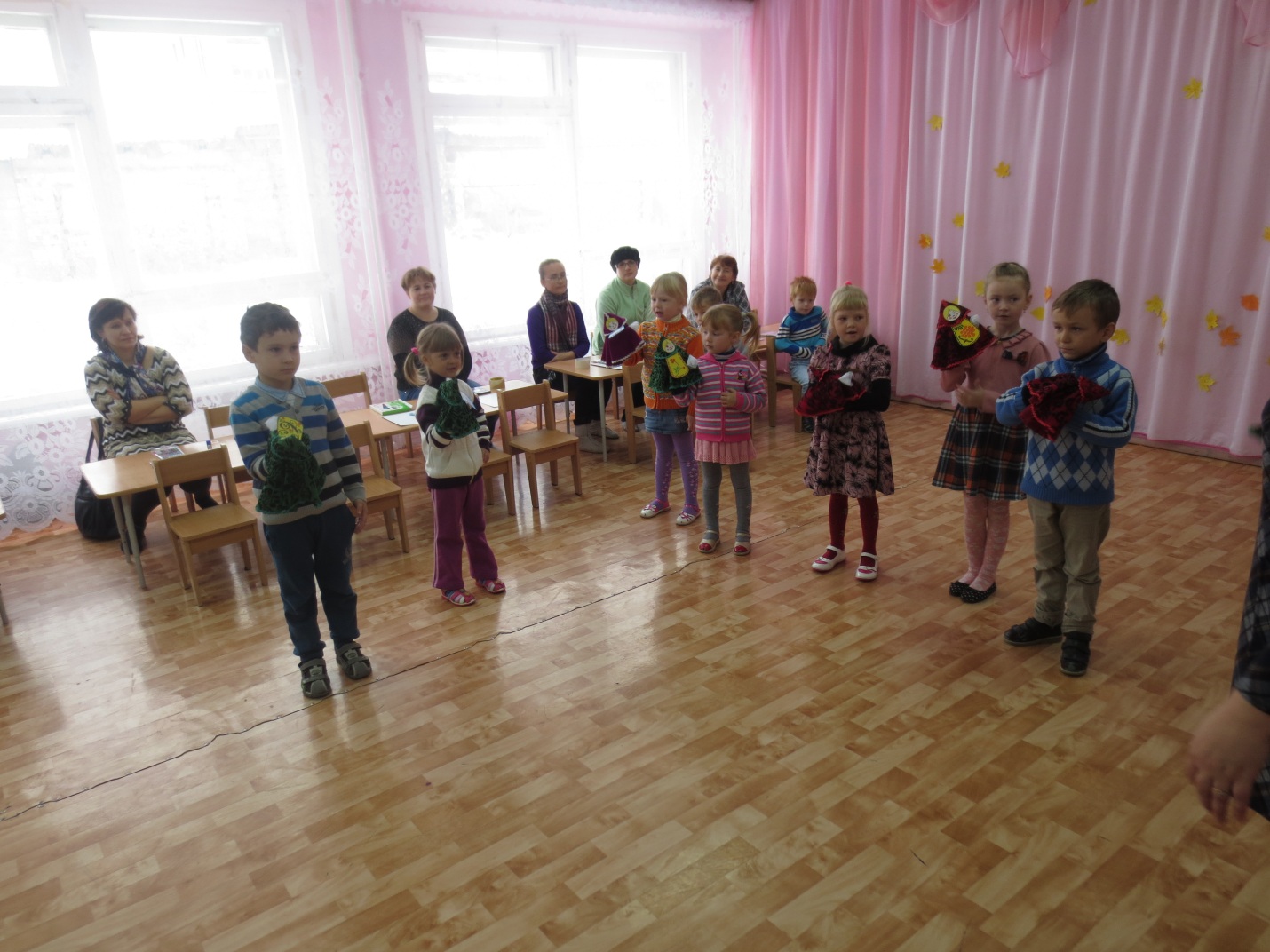 Танец с колокольчиками ( Музыка : Русская плясовая) 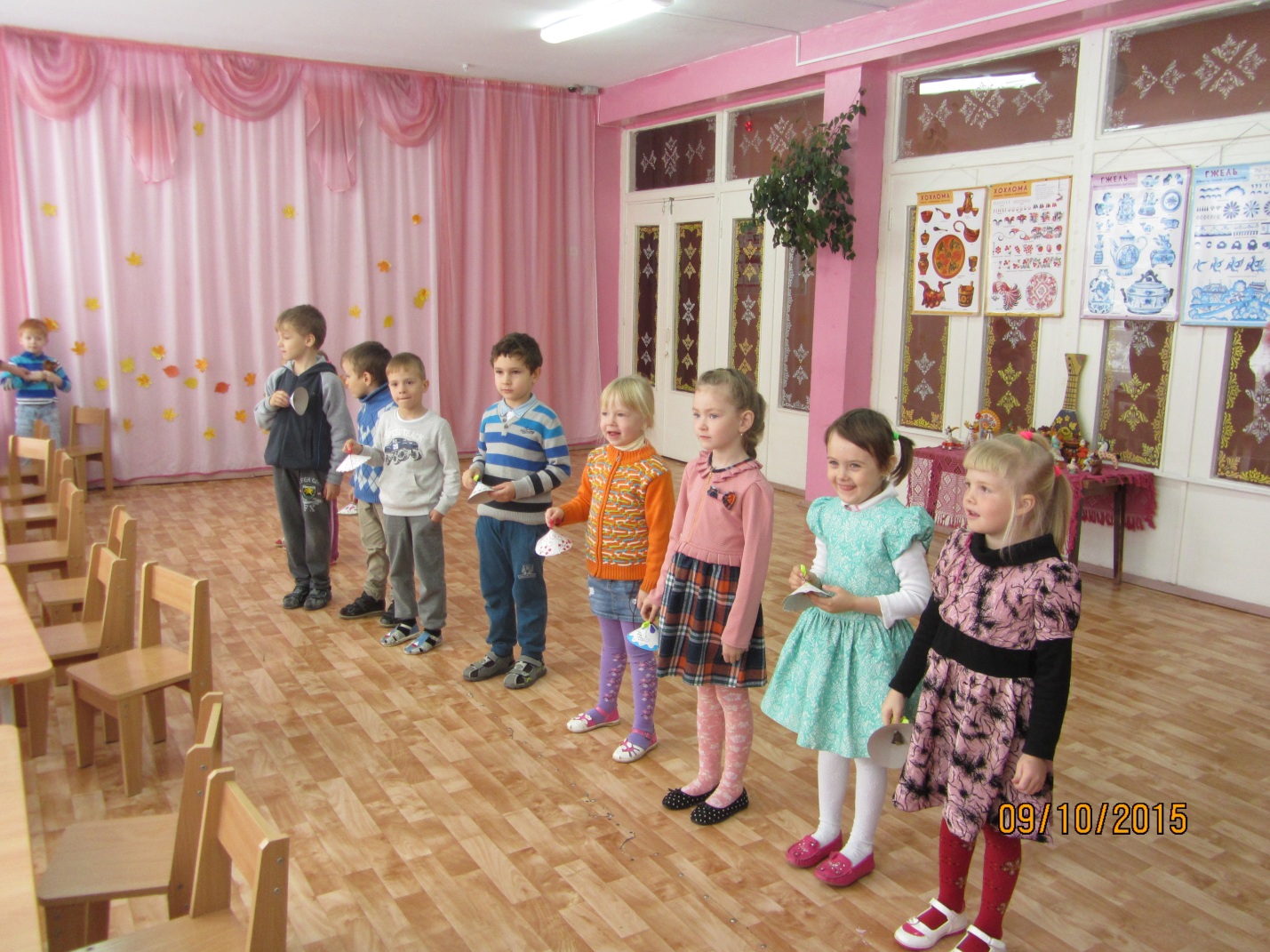 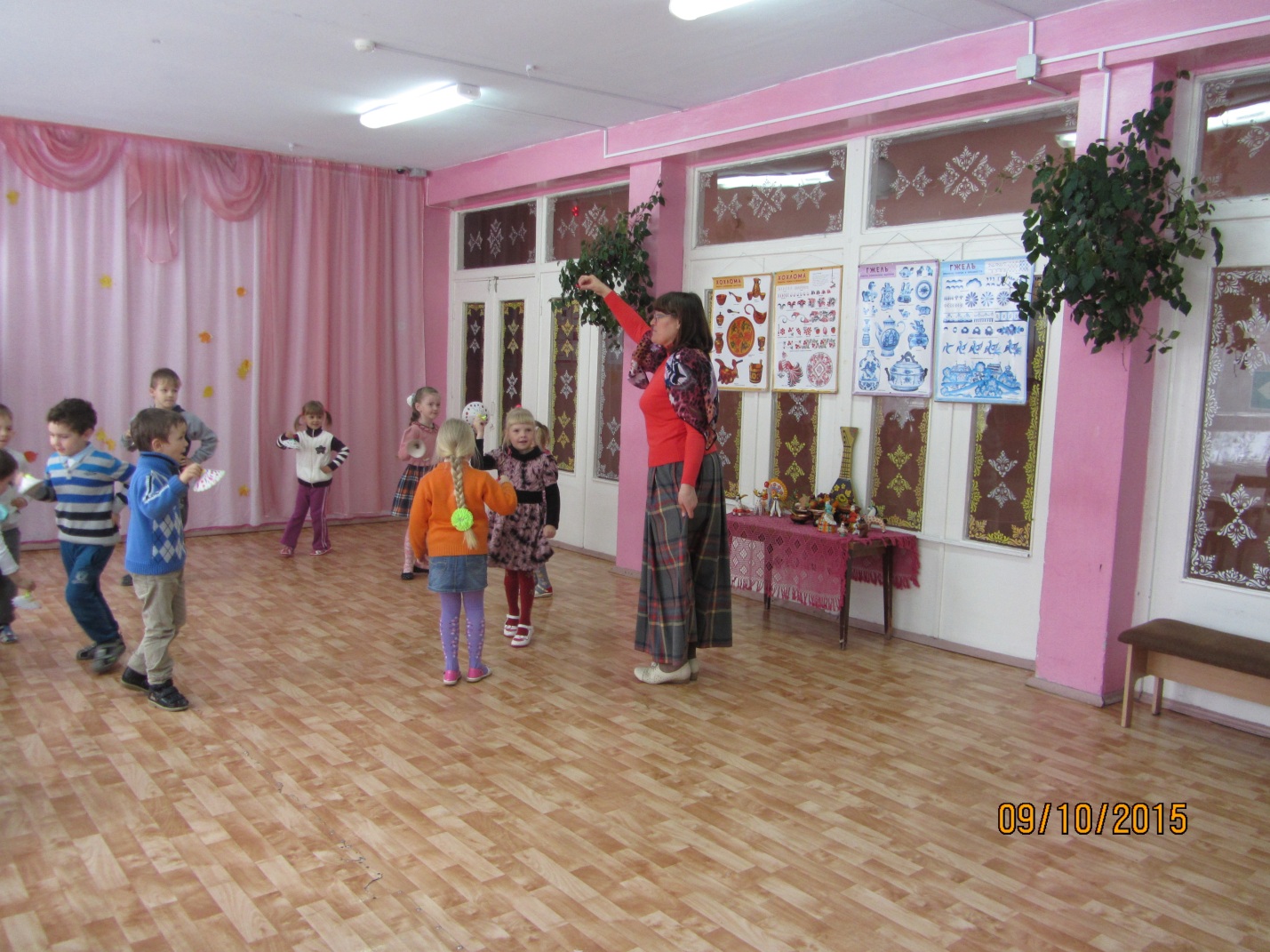 Оркестр (Музыка : «Утушка, луговая!») с участием родителей . Родители играют на ложках , а дети на колокольчиках. 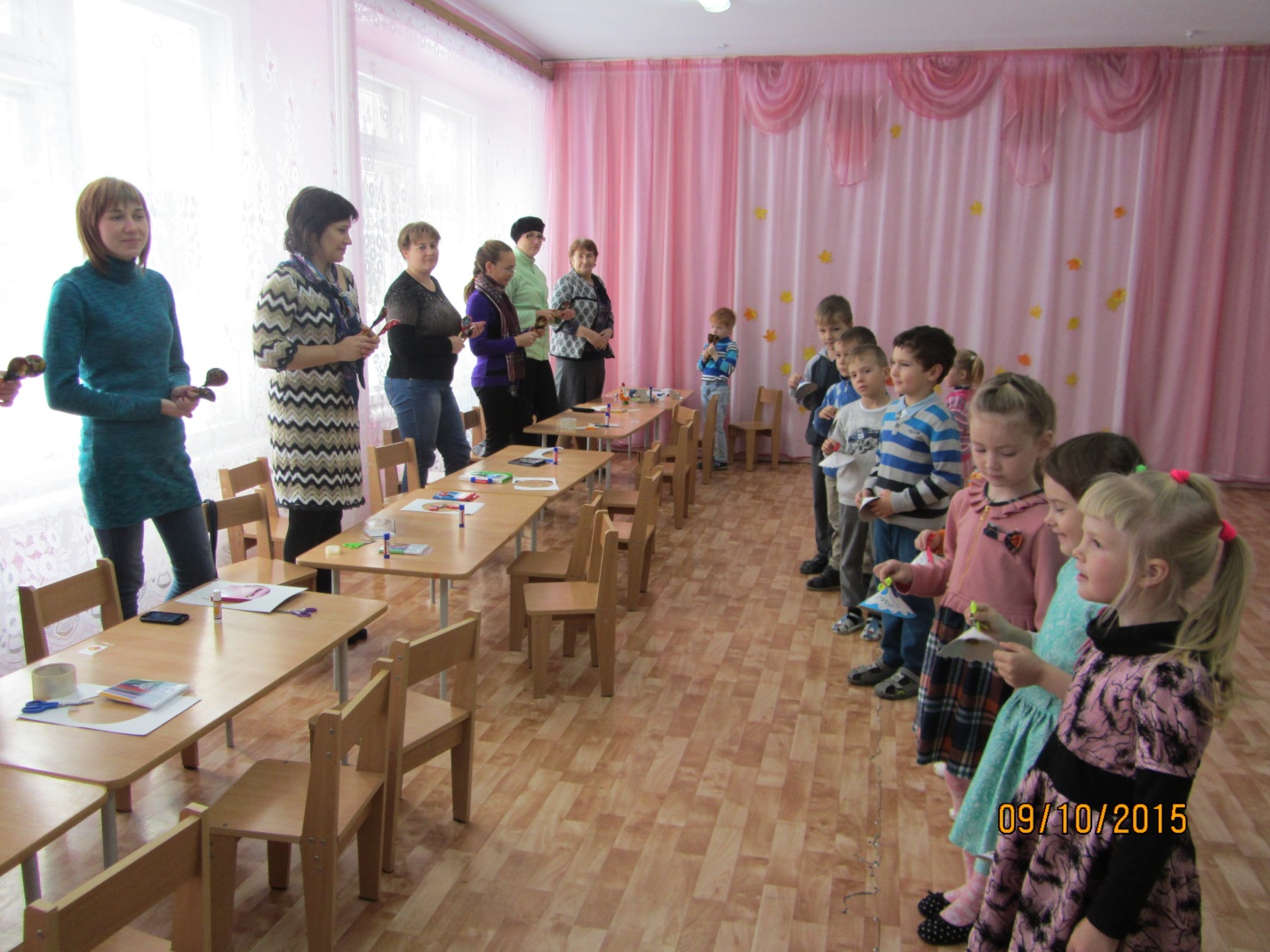 Игра с колокольчиками .Муз.рук. – Ребята, какие красивые узоры у вас получились, и может быть кто нибудь из вас, когда вырастет , станет настоящим художником. Сегодня мы убедились, что вы знаете народные промыслы. Давайте из наших колокольчиков, сделаем выставку, которую готова принять гостей – воспитателей и детей из других групп. 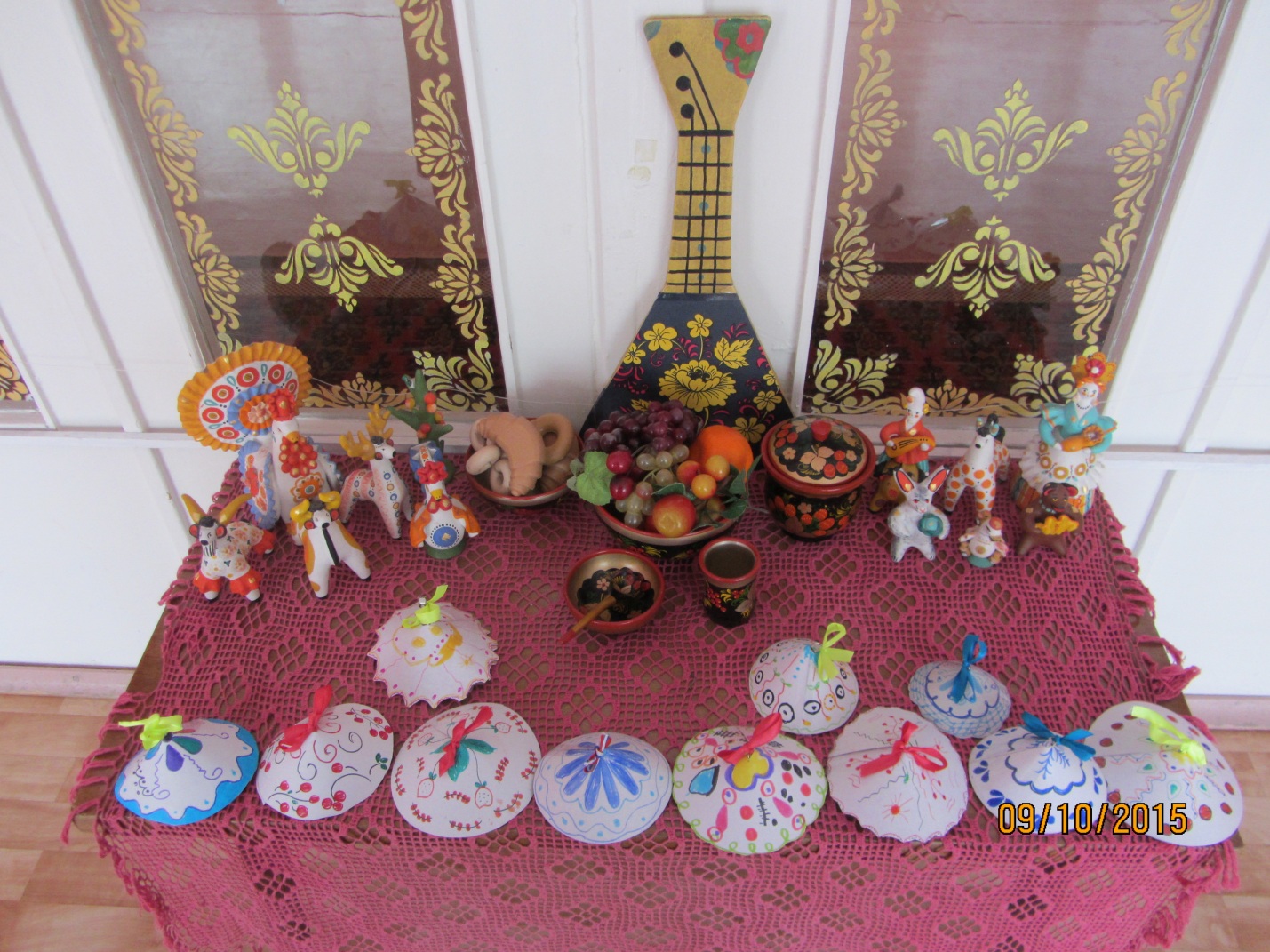 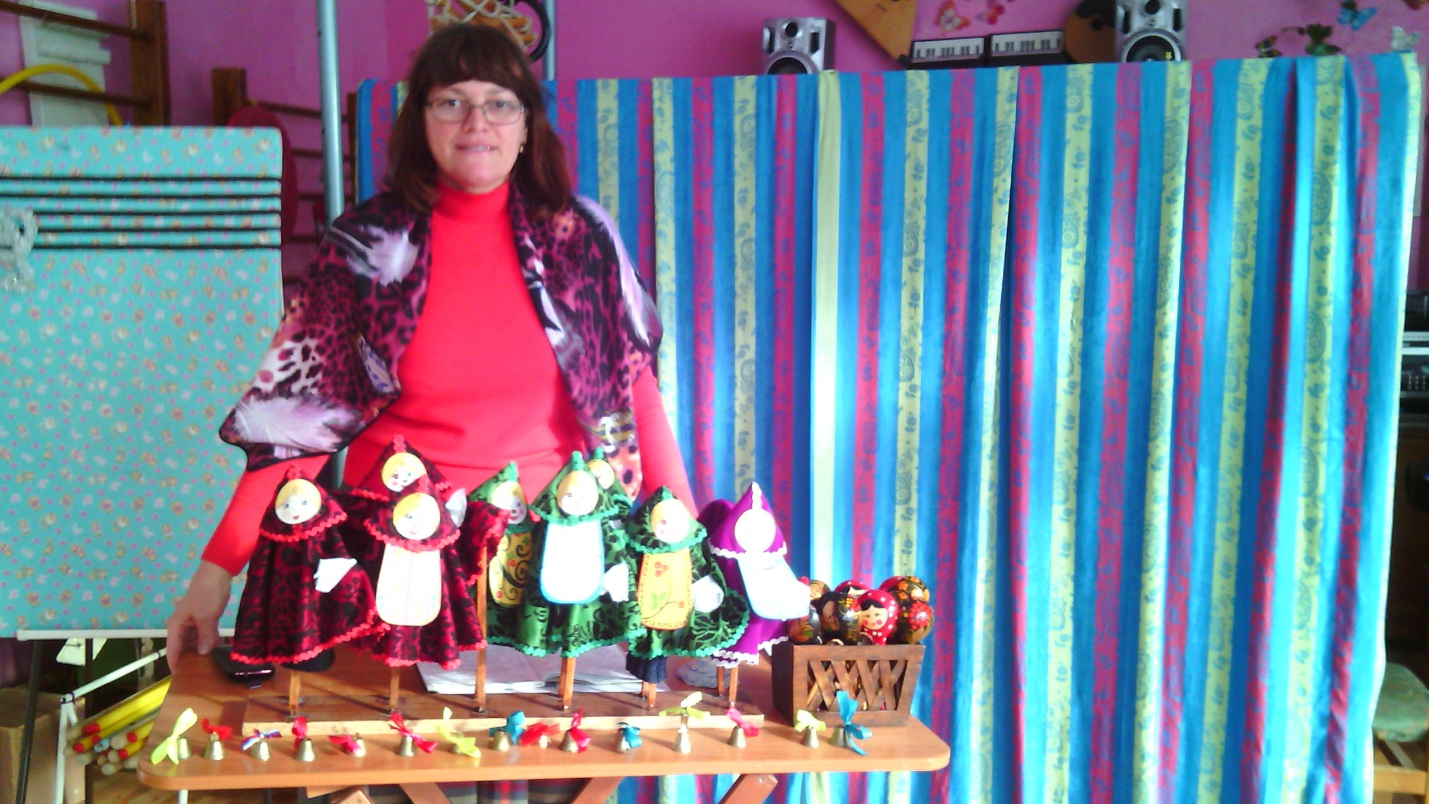 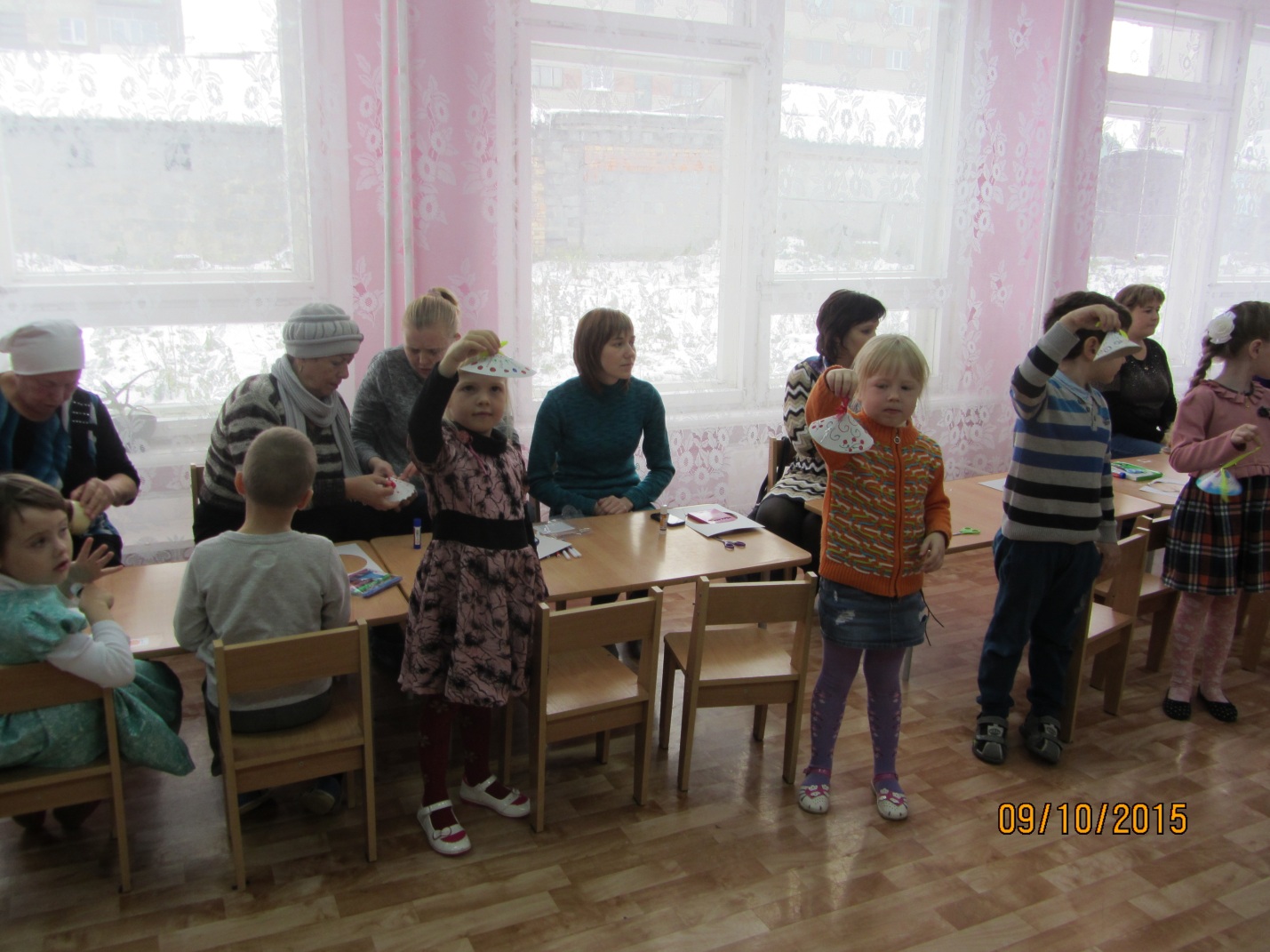 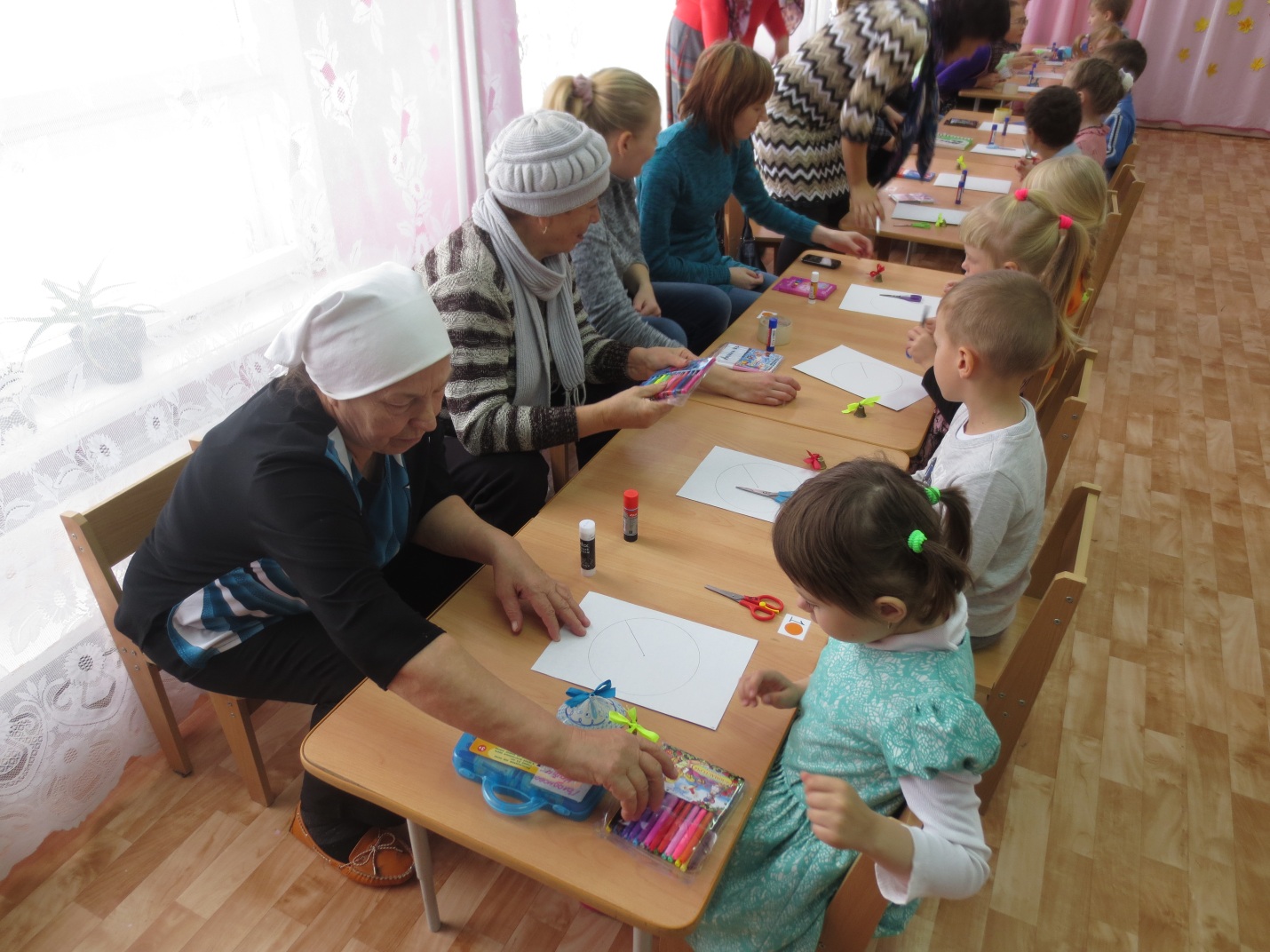 